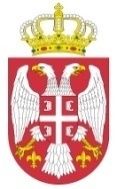 Република СрбијаАутономна Покрајина ВојводинаГрад  СомборГРАДСКА  УПРАВАБрој: 6-2/2021-92/IIДана: 12.4.2021. годинеС  о  м  б  о  рТрг цара Уроша 1НОВЕ МЕРЕ  ВЛАДЕ РЕПУБЛИКЕ СРБИЈЕ У БОРБИ ПРОТИВ ЗАРАЗНЕ БОЛЕСТИ COVID-19 НА СНАЗИ ОД 12.4.2021. ГОДИНЕНа предлог Кризног штаба за сузбијање заразне болести Covid-19, Министар здравља донео је нову Наредбу о радном времену и просторним ограничењима за време неповољне епидемиолошке ситуације током трајања заразне болести COVID-19. Наведеном Наредбом дефинисане су мере које ће важити од 12. априла 2021. године од 06.00 часова па све док налаже епидемилошка ситуацијa.Наведеном Наредбом дефинисано је да затворени или отворени трговински центри и слични објекти у којима се обавља делатност у области трговине на мало од 12. априла 2021. године могу да раде од 06 до 22 часа. Рад је и даље забрањен угоститељским објектима у склопу тржних центара, али је њима омогућена шалтерска продаја хране и пића.У Наредби се прецизира да је управљач ових објеката (тржних центара) дужан да обезбеди следеће:да се испред шалтера за продају хране и пића не окупља већи број лица, да између лица која чекају на куповину хране и пића постоји размак од најмање два метра у свим правцима, као и да су видно обележени линија кретања до и од шалтера;на улазу мора видно бити истакнута корисна површина целог објекта, односно простора и број лица која могу бити присутна (под корисним површином подразумева се продајни део, односно изузимају се помоћне просторије, тоалети, магацини и сл.) и обавеза посетиоца да носе заштитне маске;уколико објекат има више улаза и излаза, морају се одредити и видљиво обележити која су улазна, а којa излазна врата;у објекту морају бити одређене и видљиво обележене линије кретања унутар објекта на тај начин да се онемогући боравак или окупљање већег броја лица на једном месту, као и безбедни правци кретања од улаза до излаза;на улазу у објекат морају се користити дезобаријере;физичку дистанцу између корисника од најмање два метра;запослени морају носити заштитну маску током рада, а нарочито током контакта са корисницима;заједничке просторије и предмете које користе корисници (тоалети, рукохвате на степеницама, лифтови и сл.), морају се на сваких сат времена дезинфиковати раствором на бази 70% алкохола;мора бити одређено лице које је одговорно за поштовање мера ношења личне заштитне маске (корона редар), а уколико објекат има више улаза и излаза, има више спратова и површине је веће од 500 квадратних метара корисне површине, управљач центра је дужан да одреди више лица за корона редаре, тако да се на сваком улазу, тј излазу и на сваких 250 квадратних метара налази по један корона редар; корона редар мора носити видљиву ознаку да је корона редар (на светлој подлози морају уочљивим словима бити исписане речи: корона редар);корона редар је дужан да упозори кориснике на обавезу ношења маске приликом уласка у објекат и приликом кретања у објекту све време боравка; уколико корона редар примети да неко лице не носи маску, без одлагања ће обавестити то лице да напусти објекат са упозорењем да такво понашање представља прекршај, а уколико то лице одбије да напусти објекат без одлагања ће о томе обавестити надлежне инспекцијске службе.Правно лице и предузетник који продаје робу односно пружа услуге у објекту у оквиру простора у коме продаје робу, односно пружа услуге (у даљем тексту: радња), дужан је да обезбеди следеће:на улазу у радњу мора видно бити истакнута корисна површина радње и број лица која могу бити присутна;уколико радња има више улаза и излаза, морају се одредити и видљиво обележити којa су улазна, а којa излазна врата;у радњи морају бити одређене и видљиво обележене линије кретања унутар радње на тај начин да се онемогући боравак или окупљање већег броја лица на једном месту, као и безбедни правци кретања од улаза до излаза;испред каса или приликом другог чекања корисника у реду мора уочиљивим ознакама бити видно обележно неопходно растојање између корисника од минимум два метра; физичку дистанцу између корисника од најмање два метра;запослени морају носити заштитну маску током рада, а нарочито током контакта са корисницима, као што су запослени који раде на касама, и сл.;заједничке просторије и предмете које користе корисници (тоалети, гардеробе и сл.), морају се на сваких сат времена дезинфиковати раствором на бази 70% алкохола;мора бити одређено лице које је одговорно за поштовање мера ношења личне заштитне маске (корона редар);корона редар мора носити видљиву ознаку да је корона редар (на светлој подлози морају уочљивим словима бити исписане речи: корона редар); корона редар је дужан да упозори кориснике на обавезу ношења маскe приликом уласка у радњу као и за све време боравка у радњи; уколико корона редар примети да неко лице не носи маску, без одлагања ће обавестити то лице да напусти радњу са упозорењем да такво понашање представља прекршај, а уколико то лице одбије да напусти радњу, без одлагања ће о томе обавестити надлежне инспекцијске службе;корона редар је дужан да упозори кориснике на неопходност држања физичке удаљености приликом чекања у реду.Што се тиче  осталих услужнх делатности, мере остају исте, затворени делови угоститељских објекта и даље не могу да раде, а све врсте продајних и услужних објеката могу да раде до 22 часа, што укључује и баште ресторана и кафића, али без живе музике.Неограничено могу да раде апотеке, бензинске пумпе, достава хране и ординације и лаобораторије из области медицине, стоматологије и ветерине.